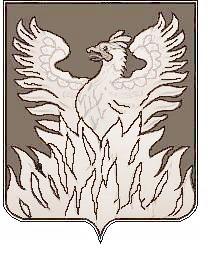 СОВЕТ ДЕПУТАТОВмуниципального образования«Городское поселение Воскресенск»Воскресенского муниципального районаМосковской областиРЕШЕНИЕот 24.07.2015г. № 127/17О внесении изменений и дополнений в  Устав муниципального образования «Городское поселение Воскресенск» Воскресенского муниципального района Московской области             Руководствуясь Федеральными законами  от 27.05.2014 N 136-ФЗ "О внесении изменений в статью 26.3 Федерального закона "Об общих принципах организации законодательных (представительных) и исполнительных органов государственной власти субъектов Российской Федерации" и Федеральный закон "Об общих принципах организации местного самоуправления в Российской Федерации", от 23.06.2014 N 165-ФЗ "О внесении изменений в Федеральный закон "Об общих принципах организации местного самоуправления в Российской Федерации" и отдельные законодательные акты Российской Федерации", от 04.10.2014 N 290-ФЗ "О внесении изменений в статьи 36 и 74.1 Федерального закона "Об общих принципах организации местного самоуправления в Российской Федерации", от 14.10.2014 N 307-ФЗ "О внесении изменений в Кодекс Российской Федерации об административных правонарушениях и отдельные законодательные акты Российской Федерации и о признании утратившими силу отдельных положений законодательных актов Российской Федерации в связи с уточнением полномочий государственных органов и муниципальных органов в части осуществления государственного контроля (надзора) и муниципального контроля", от 22.12.2014 N 431-ФЗ "О внесении изменений в отдельные законодательные акты Российской Федерации по вопросам противодействия коррупции", от 22.12.2014 N 447-ФЗ "О внесении изменений в Федеральный закон "О государственном кадастре недвижимости" и отдельные законодательные акты Российской Федерации", от 29.12.2014 N 456-ФЗ "О внесении изменений в Градостроительный кодекс Российской Федерации и отдельные законодательные акты Российской Федерации", от 29.12.2014 N 458-ФЗ "О внесении изменений в Федеральный закон "Об отходах производства и потребления", отдельные законодательные акты Российской Федерации и признании утратившими силу отдельных законодательных актов (положений законодательных актов) Российской Федерации", от 31.12.2014 N 499-ФЗ "О внесении изменений в Земельный кодекс Российской Федерации и отдельные законодательные акты Российской Федерации", от 03.02.2015 N 8-ФЗ "О внесении изменений в статьи 32 и 33 Федерального закона "Об основных гарантиях избирательных прав и права на участие в референдуме граждан Российской Федерации" и Федеральный закон "Об общих принципах организации местного самоуправления в Российской Федерации", от 30.03.2015 N 63-ФЗ "О внесении изменений в отдельные законодательные акты Российской Федерации в связи с совершенствованием механизма подготовки кадров для муниципальной службы", от 30.03.2015 N 64-ФЗ "О внесении изменений в статью 26.3 Федерального закона "Об общих принципах организации законодательных (представительных) и исполнительных органов государственной власти субъектов Российской Федерации" и статьи 14.1 и 16.1 Федерального закона "Об общих принципах организации местного самоуправления в Российской Федерации", от 29.06.2015 N 187-ФЗ "О внесении изменений в Федеральный закон "Об общих принципах организации местного самоуправления в Российской Федерации", от 29.06.2015 N 204-ФЗ "О внесении изменений в Федеральный закон "О физической культуре и спорте в Российской Федерации" и отдельные законодательные акты Российской Федерации", Законом Московской области от 16.04.2015 N 54/2015-ОЗ "О внесении изменения в Закон Московской области "О гарантиях осуществления полномочий депутатами Советов депутатов муниципальных образований Московской области, членами выборных органов местного самоуправления и выборными должностными лицами местного самоуправления муниципальных образований Московской области", с учетом публичных слушаний от 18.06.2015 года Совет депутатов муниципального образования «Городское поселение Воскресенск» Воскресенского муниципального района Московской области решил:      1. Внести прилагаемые изменения и дополнения в Устав муниципального образования «Городское поселение Воскресенск» Воскресенского муниципального района Московской области, зарегистрированного 20.06.2012 года Управлением юстиции Российской Федерации по Московской области за № RU 505141042012001.      2. 	Направить настоящее решение в Управление юстиции Российской Федерации по Московской области для государственной регистрации.      3. 	Опубликовать настоящее решение  после его государственной регистрации.Контроль  за   исполнением   настоящего   решения   возложить на председателя Советадепутатов муниципального образования «Городское поселение Воскресенск» Ю.Н. Райхмана.Председатель Совета депутатовгородского поселения Воскресенск		                	             	Ю.Н Райхман   Глава городского поселения Воскресенск                                                        А.В. Квардаков                 Приложение							           к решению Совета депутатовгородского поселенияВоскресенск от 24.07.2015г. № 127/17Изменения  и дополнения в   Устав  муниципального образования «Городское поселение Воскресенск» Воскресенского муниципального района Московской области         Внести изменения и дополнения в Устав муниципального образования «Городское поселение Воскресенск» Воскресенского муниципального района Московской области, принятого решением Совета депутатов городского поселения Воскресенск от 30.03.2012 N 339/48, в связи с принятием Федеральных законов  от 27.05.2014 N 136-ФЗ "О внесении изменений в статью 26.3 Федерального закона "Об общих принципах организации законодательных (представительных) и исполнительных органов государственной власти субъектов Российской Федерации" и Федеральный закон "Об общих принципах организации местного самоуправления в Российской Федерации", от 23.06.2014 N 165-ФЗ "О внесении изменений в Федеральный закон "Об общих принципах организации местного самоуправления в Российской Федерации" и отдельные законодательные акты Российской Федерации", от 04.10.2014 N 290-ФЗ "О внесении изменений в статьи 36 и 74.1 Федерального закона "Об общих принципах организации местного самоуправления в Российской Федерации", от 14.10.2014 N 307-ФЗ "О внесении изменений в Кодекс Российской Федерации об административных правонарушениях и отдельные законодательные акты Российской Федерации и о признании утратившими силу отдельных положений законодательных актов Российской Федерации в связи с уточнением полномочий государственных органов и муниципальных органов в части осуществления государственного контроля (надзора) и муниципального контроля", от 22.12.2014 N 431-ФЗ "О внесении изменений в отдельные законодательные акты Российской Федерации по вопросам противодействия коррупции", от 22.12.2014 N 447-ФЗ "О внесении изменений в Федеральный закон "О государственном кадастре недвижимости" и отдельные законодательные акты Российской Федерации", от 29.12.2014 N 456-ФЗ "О внесении изменений в Градостроительный кодекс Российской Федерации и отдельные законодательные акты Российской Федерации", от 29.12.2014 N 458-ФЗ "О внесении изменений в Федеральный закон "Об отходах производства и потребления", отдельные законодательные акты Российской Федерации и признании утратившими силу отдельных законодательных актов (положений законодательных актов) Российской Федерации", от 31.12.2014 N 499-ФЗ "О внесении изменений в Земельный кодекс Российской Федерации и отдельные законодательные акты Российской Федерации", от 03.02.2015 N 8-ФЗ "О внесении изменений в статьи 32 и 33 Федерального закона "Об основных гарантиях избирательных прав и права на участие в референдуме граждан Российской Федерации" и Федеральный закон "Об общих принципах организации местного самоуправления в Российской Федерации", от 30.03.2015 N 63-ФЗ "О внесении изменений в отдельные законодательные акты Российской Федерации в связи с совершенствованием механизма подготовки кадров для муниципальной службы", от 30.03.2015 N 64-ФЗ "О внесении изменений в статью 26.3 Федерального закона "Об общих принципах организации законодательных (представительных) и исполнительных органов государственной власти субъектов Российской Федерации" и статьи 14.1 и 16.1 Федерального закона "Об общих принципах организации местного самоуправления в Российской Федерации", от 29.06.2015 N 187-ФЗ "О внесении изменений в Федеральный закон "Об общих принципах организации местного самоуправления в Российской Федерации",от 29.06.2015 N 204-ФЗ "О внесении изменений в Федеральный закон "О физической культуре и спорте в Российской Федерации" и отдельные законодательные акты Российской Федерации", Закона Московской области от 16.04.2015 N 54/2015-ОЗ "О внесении изменения в Закон Московской области "О гарантиях осуществления полномочий депутатами Советов депутатов муниципальных образований Московской области, членами выборных органов местного самоуправления и выборными должностными лицами местного самоуправления муниципальных образований Московской области" следующего содержания: Признать утратившими силу пункт 37 части 1 статьи 11 Устава.дополнить  часть 1 статьи 11 Устава пунктом 40 следующего содержания:« 40) участие в соответствии с Федеральным законом от 24 июля 2007 года N 221-ФЗ "О государственном кадастре недвижимости" в выполнении комплексных кадастровых работ.» внести  в Устав следующие изменения:в пункте 21 части 1 статьи 11 слова ", в том числе путем выкупа," исключить внести изменения в пункт 16 части 1 статьи 11 Устава изложив его в следующей редакции:« 16) обеспечение условий для развития на территории поселения физической культуры, школьного спорта и массового спорта, организация проведения официальных физкультурно-оздоровительных и спортивных мероприятий поселения»внести  изменения  в  пункт 10 части 1 статьи 11.1 Устава изложив его в следующей редакции:"10) осуществление мероприятий по отлову и содержанию безнадзорных животных, обитающих на территории городского поселения."; внести изменения в пункт 6.1. части 1 статьи 12 Устава изложив его в следующей редакции:« 6.1) разработка и утверждение программ комплексного развития систем коммунальной инфраструктуры городского поселения, программ комплексного развития транспортной инфраструктуры городского поселения, программ комплексного развития социальной инфраструктуры городского поселения, требования к которым устанавливаются Правительством Российской Федерации;внести изменения в пункт 8.1. части 1 статьи 12 Устава изложив его в следующей редакции:« 8.1) организация профессионального образования и дополнительного профессионального образования выборных должностных лиц местного самоуправления, членов выборных органов местного самоуправления, депутатов представительного органа городского поселения, муниципальных служащих и работников муниципальных учреждений, организация подготовки кадров для муниципальной службы в порядке, предусмотренном законодательством Российской Федерации об образовании и законодательством Российской Федерации о муниципальной службе;»дополнить  статью 12  Устава частью 1.2. следующего содержания:« 1.2. Законами Московской области может осуществляться перераспределение полномочий между органами местного самоуправления городского поселения и органами государственной власти Московской области. Перераспределение полномочий допускается на срок не менее срока полномочий законодательного (представительного) органа государственной власти Московской области. Такие законы Московской области вступают в силу с начала очередного финансового года.           Не допускается отнесение к полномочиям органов государственной власти Московской области полномочий органов местного самоуправления городского поселения в сферах управления муниципальной собственностью, формирования, утверждения и исполнения местного бюджета, осуществления охраны общественного порядка, установления структуры органов местного самоуправления городского поселения, изменения границ территории городского поселения, а также полномочий, предусмотренных пунктами 1, 2, 7, 8 части 1 статьи 17 и частью 10 статьи 35 Федерального закона Федеральный закон от 06.10.2003 N 131-ФЗ "Об общих принципах организации местного самоуправления в Российской Федерации".»дополнить часть 3 статьи 22 словами "в соответствии с законом Московской области";Признать утратившими силу пункт 1 части 7 статьи 29 Устававнести изменения в пункт 2 части 7 статьи 29 Устава изложив его в следующей редакции:« 2) заниматься предпринимательской деятельностью лично или через доверенных лиц, а также участвовать в управлении хозяйствующим субъектом (за исключением жилищного, жилищно-строительного, гаражного кооперативов, садоводческого, огороднического, дачного потребительских кооперативов, товарищества собственников недвижимости и профсоюза, зарегистрированного в установленном порядке), если иное не предусмотрено федеральными законами или если в порядке, установленном муниципальным правовым актом в соответствии с федеральными законами и законами субъекта Российской Федерации, ему не поручено участвовать в управлении этой организацией;».дополнить  статью 29 Устава частью 9.1. следующего содержания:«9.1. Депутат, член выборного органа местного самоуправления, выборное должностное лицо местного самоуправления, осуществляющие полномочия на постоянной основе, не могут участвовать в качестве защитника или представителя (кроме случаев законного представительства) по гражданскому, административному или уголовному делу либо делу об административном правонарушении.»Признать утратившей силу ст. 35.1. Устававнести  в Устав следующие изменения:в  части 2 статьи 46 слова «Составление, утверждение и исполнение бюджета городского поселения осуществляется в соответствии с единой бюджетной классификацией, установленной в Российской Федерации.» исключить.внести  в часть 3 статьи 46 Устава изменения изложив ее в следующей редакции:« 3. Бюджетные полномочия городского поселения устанавливаются Бюджетным кодексом Российской Федерации.»внести  в часть 4 статьи 46 Устава следующие изменения: в части 4 слова "затрат на их денежное содержание" заменить словами "расходов на оплату их труда";дополнить статью 61.1 Устава частью  14 следующего содержания: « 14. Глава городского поселения, в отношении которого представительным органом городского поселения принято решение об удалении его в отставку, вправе обратиться с заявлением об обжаловании указанного решения в суд в течение 10 дней со дня официального опубликования такого решения.»       18. внести   изменения    в   пункт   4  части 3 статьи  20  Устава изложив его в следующей редакции:«4) вопросы о преобразовании муниципального образования, за исключением случаев, если в соответствии со статьей 13 Федерального закона от 06.10.2003 N 131-ФЗ "Об общих принципах организации местного самоуправления в Российской Федерации"  для преобразования муниципального образования требуется получение согласия населения муниципального образования, выраженного путем голосования либо на сходах граждан.»         19. внести изменения в статью 52 Устава, изложив ее в следующей редакции:"Статья 52. Выравнивание бюджетной обеспеченности городского поселения.Выравнивание бюджетной обеспеченности городского поселения осуществляется в соответствии с требованиями Бюджетного кодекса Российской Федерации.";          20. внести изменения в пункт 19 части 1 статьи 11 Устава изложив его в следующей редакции:       «19) участие в организации деятельности по сбору (в том числе раздельному сбору) и транспортированию твердых коммунальных отходов;»          21.  Положения пункта 19 части 1 статьи 11 Устава ( в редакции п.20 настоящих изменений и дополнений) вступают в силу с 01 января 2016 года в соответствии со статьей 11 Федерального закона от 29.12.2014 N 458-ФЗ "О внесении изменений в Федеральный закон "Об отходах производства и потребления", отдельные законодательные акты Российской Федерации и признании утратившими силу отдельных законодательных актов (положений законодательных актов) Российской Федерации".